PROGRAMA DE DISCIPLINAANEXOSInstrumento de avaliação do plano educativo 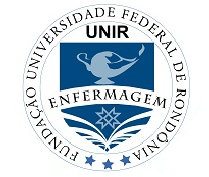 FUNDAÇÃO UNIVERSIDADE FEDERAL DE RONDÔNIADEPARTAMENTO DE ENFERMAGEMRenovação de Reconhecimento: Portaria n.º 1, de 6 de janeiro de 2012E-mail: denf@unir.brCampus Porto Velho/RO. BR 364, km 9,5. CEP 78.900.000. Fone (69) 2182-2113Disciplina:DAE00585 - PRÁTICAS EDUCATIVAS EM SAÚDE/ ENFERMAGEMN. de alunos: Carga horária:  60 h TeóricaPré-requisitos: ----Créditos: 3Docente: Daniela Ferreira Borba Cavalcante                  Mônica Pereira Lima CunhaTurma: Período: 7ºSemestre: 2023/1Ementa Estudo das diferentes concepções, modelos e tecnologias educacionais com vistas à capacitação do enfermeiro para o exercício da prática pedagógica em atividades de Educação para a Saúde junto à população e em atividade de supervisão e instrução no processo de Educação permanente dos demais membros da equipe de enfermagem inseridos nos serviços de saúde.Objetivos EspecíficosRefletir sobre o papel educativo do profissional de saúde;Reconhecer Espaços para o desenvolvimento da educação em saúdeDiscutir as possibilidades de abordagem da enfermagem, como disciplina, profissão e trabalho, no contexto contemporâneo.Planejar ações de educação em saúdeConteúdo ProgramáticoEnsinar, aprender e construir conhecimento em saúdeContextualizando a prática educativa em saúdeBases teóricas dos processos educativos;Senso comum, conhecimento científico e saúdeAnalisando nossa práticaPrática Educativas na Era da Informação, do Conhecimento e da TecnologiaTecnologias educacionais para a abordagem ao indivíduo, família e comunidadeO trabalho com gruposPromovendo mudanças de comportamentoPlanejando nossas açõesO plano educativo: suas etapas e importânciaDiagnóstico e planejamento educativo em saúdeMÉTODOS DE ENSINO-APRENDIZAGEM:Aulas expositivas;  Dinâmicas de Leitura individual e/ou em grupos;  Análise de vídeos;Discussão de Artigos Científicos;  Pesquisa em livros, revistas, jornais, dicionários e internet.PROCEDIMENTOS DE AVALIAÇÃO Elaboração e apresentação de um plano educativo - valor 10,0 pontosA turma será organizada em grupos sendo estes deverão organizar uma atividade educativa. Cada equipe deverá elaborar um Plano Educativo de acordo seguindo as seguintes etapas: Estudo da população alvo Justificativa (da escolha do tema, da população)Objetivos (a alcançar com a escolha do tema)Metodologia (técnica e recurso e descrição das ações)Avaliação (forma de avaliação dos objetivos)Referências Apresentação/exposição da ação de acordo com a estratégia selecionada pelo grupo (vídeos, Ações educativas com Websites, jogos cartilhas e etc) *Observação: frequência e assiduidade mínimas para aprovação na disciplina é de 75% da carga horária total da disciplina, de acordo com a Resolução n.338/CONSEA/2021. Nota mínima para aprovação: 6,0 (seis pontos)CARGA HORÁRIA DOCENTE: BibliografiaBATISTA, N. A.; BATITSTA, S. H (Org.). Docência em saúde. 2. ed. São Paulo: Senac, 2014.GERMANO, R. M. Educação e ideologia da enfermagem no Brasil: (1955-1980). São Caetano do Sul, SP: Yendis, 2007.LIMA, E. M. M. Políticas públicas de educação-saúde: reflexões, diálogos e práticas. Campinas-SP: Alinea, 2009.PLANO EDUCATIVO/ ETAPAS Valor Estudo da população alvo e justificativa (da escolha do tema, da população)1,5Objetivos (a alcançar com a escolha do tema)1,5Metodologia (técnica e recurso e descrição das ações)2Avaliação (forma de avaliação dos objetivos) e Referências 1Apresentação/exposição da ação de acordo com a estratégia selecionada pelo grupo (vídeos, Ações educativas com Websites ,jogos cartilhas e etc)4Total 10